Elves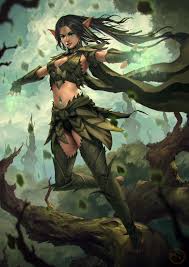 Special Rule: ForesightAdd +1 to all Elf Initiative rolls.Signature Unit: RangerOnce per combat round, each Ranger block may re-roll one of its failed to-hit rolls.  Additionally, Rangers' Combat is increased to A+ when fighting in forests. SpellsLightening (1): cast 2d6 @ F3.  Targeting allowed.Fly (1): one friendly unit in Wizard hex may fly 1d6 hexes.  Castles and Havens may not fly.  Cast only in Movement Phase.Hail Storm (1): cast 4d6 @ F2.  No targeting.Forked Lightening (2): cast 3d6 @ F3.  Targeting allowed.Summon (2): brings one unengaged friendly Chaos unit to Wizard’s hex.  This unit may overstack in a battle and fight normally.  Chain Lightening (3): cast 4d6 @ F3.  Targeting allowed.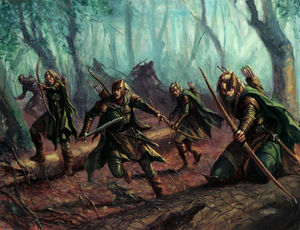 